Zapytanie ofertowena zmianę kwot na tablicach informacyjnych projektu „INNO-EKO-TECH” Innowacyjne centrum dydaktyczno-badawcze alternatywnych źródeł energii, budownictwa energooszczędnego i ochrony środowiska Politechniki BiałostockiejNr sprawy : RO-410.083/200/2013Postępowanie nie podlega ustawie z dnia  29 stycznia 2004 r. Prawo zamówień publicznych – wartość zamówienia nie przekracza wyrażonej w złotych kwoty 14.ooo euro (art.4 pkt 8 ustawy).Beneficjent (Zamawiający):Politechnika Białostocka15-351 Białystok, ul. Wiejska 45 AREGON 000001672 NIP 542-020-87-21Opis przedmiotu oraz zakres zamówienia:Przedmiot zamówienia obejmuję zmianę kwot na sześciu tablicach informacyjnych projektu „INNO-EKO-TECH” Innowacyjne centrum dydaktyczno-badawcze alternatywnych źródeł energii, budownictwa energooszczędnego i ochrony środowiska Politechniki Białostockiej.Wymagania w stosunku do zamówieniaPrzygotowanie powierzchni oraz naniesienie nowych kwot dofinansowania na sześciu tablicach informacyjnych (2 wiszące na budynku Wydziału Budownictwa i Inżynierii Środowiska, 4 na konstrukcjach wolnostojących)Nowe kwoty powinny być wykonane z materiałów odpornych na działanie warunków atmosferycznychNowe kwoty powinny być wykonane w taki sposób, aby w jak najmniejszym stopniu odróżniały się od tła tablicWielkość oraz rodzaj czcionki musi być zgodny z wytycznymi opisanymi w dokumencie „Zasady stosowania znaku, budowania ciągu znaków oraz projektowania tablic i naklejek w promocji projektów programu infrastruktura i środowisko”, do pobrania na stronie: https://www.pois.gov.pl/ZPFE/Documents/20120426_Manual_POIS_UE_ver2_0.pdfWizualizacja wymaganych zmian dostępna jest z Załączniku nr 1Rodzaje i opis kryteriów, którymi Beneficjent będzie się kierował przy wyborze oferty, wraz z podaniem znaczenia tych kryteriów i sposobu oceny ofert oraz opis sposobu obliczenia ceny:Przy wyborze ofert Beneficjent  będzie się kierował następującymi kryteriami: 1 kryterium:  cena  -  waga  100 % Termin realizacji zamówienia:Realizacja: tydzień od daty zamówieniaMiejsce, sposób i termin składania ofert:Oferty należy przesłać w terminie do dnia 6.09.2013 r. do godz. 12.00 w zamkniętej kopercie (zapieczętowanej w sposób gwarantujący zachowanie  poufności jej treść oraz zabezpieczającej jej nienaruszalność ) na adres: Politechnika Białostocka 15 – 351 Białystok, ul. Wiejska 45 A – Biuro ds. Obsługi Projektu „INNO-EKO-TECH”, budynek Rektoratu, pok. 5B.z dopiskiem:  „INNO-EKO-TECH”Oferty, które wpłyną do siedziby Politechniki Białostockiej po wyznaczonym terminie składania będą odsyłane bez otwierania. Nie dopuszcza się składania ofert w wersji elektronicznej.Oferta musi być podpisana przez osobę upoważnioną  do reprezentowania firmy, zgodnie z formą reprezentacji oferenta określoną w rejestrze handlowym lub innym dokumencie właściwym dla formy organizacji firmy oferenta.Opis warunków udziału w postępowaniu:O zamówienie może ubiegać się wykonawca, który:posiada uprawnienia do wykonywania określonej działalności lub czynności, jeżeli ustawy nakładają obowiązek posiadania takich uprawnień,Oferta musi zawierać następujące dokumenty:Ofertę cenową – zał. nr 2Rozstrzygniecie postępowania i zlecenie realizacji zamówieniaPostępowanie ofertowe zostanie rozstrzygnięte nie później niż w dniu 9.09.2013 r. do godz. 15.00. O wynikach postępowania jego uczestnicy zostaną poinformowani drogą faxową lub 
e-mailową najpóźniej w dniu 10.09.2013 r. do godz. 15.00. W tym samym terminie do podmiotu wybranego w wyniku rozstrzygnięcia postępowania zostanie skierowane zlecenie realizacji zamówienia z dodatkowymi informacjami wskazanymi w treści niniejszego zapytania. Zamawiający zastrzega sobie możliwość przesunięcia ww. terminów w sytuacji, gdyby wynikało z konieczności przedłużenia analizy ofert i związanej z tym potrzeby uzyskania dodatkowych informacji od oferentów.Białystok, 28.08.2013 r.Dot. postęp. RO-410.083/200/2013Załącznik nr 1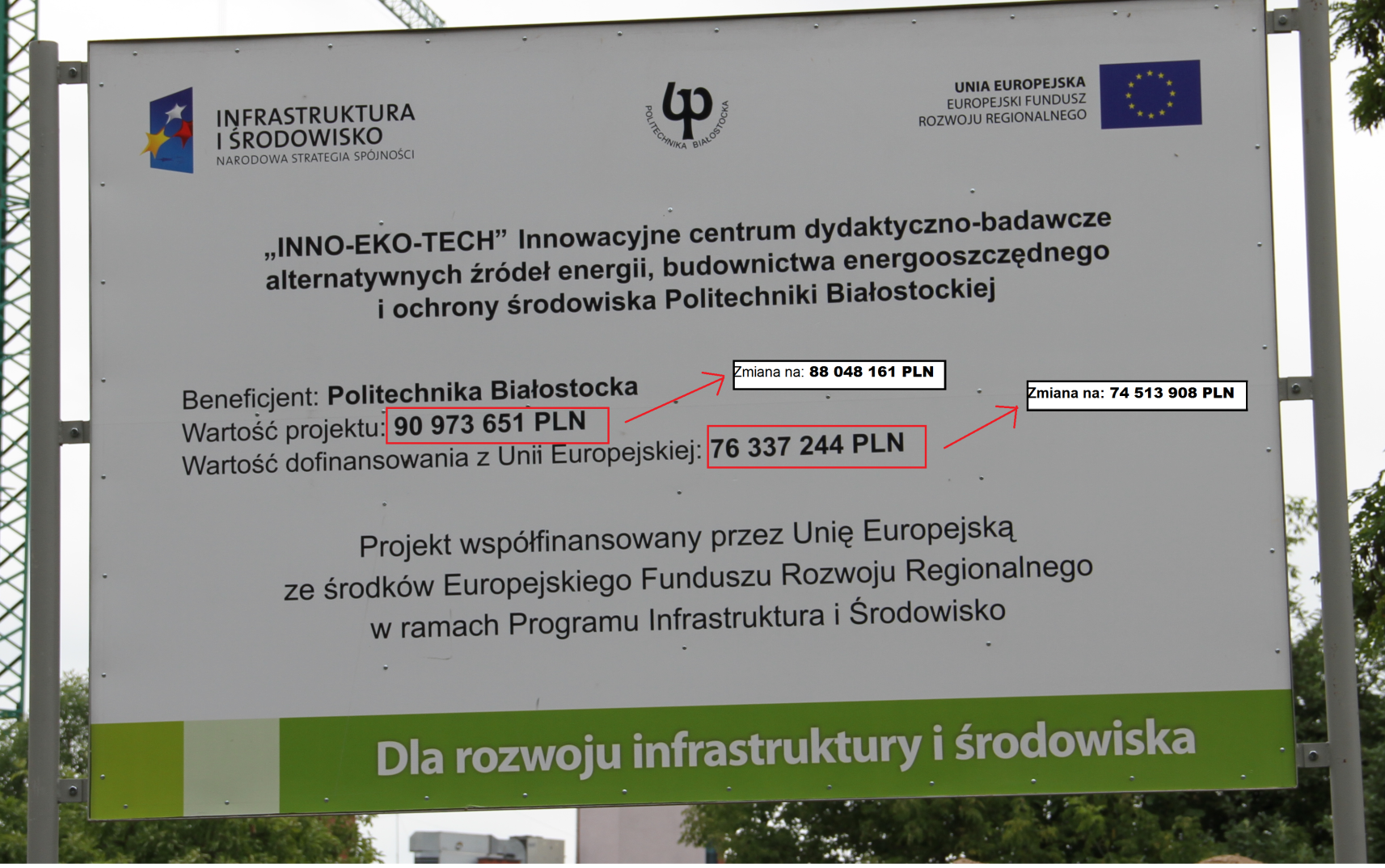 Załącznik nr 2O F E R T AJa/My niżej podpisani ...................................................................................................................................................................................z siedzibą: ................................................................................................................................................................tel. kontaktowy: ………………………………………………………………………………………………………………………………….e-mail:…………………………………………………………………………………………………………………………………………………składamy niniejszą ofertę na zmianę kwot na tablicach informacyjnych projektu „INNO-EKO-TECH” Innowacyjne centrum dydaktyczno-badawcze alternatywnych źródeł energii, budownictwa energooszczędnego i ochrony środowiska Politechniki Białostockiej, zgodnie z zapytaniem ofertowym z dnia 28.08.2013 r.za cenę netto:...........................................zł, plus podatek VAT ....................................złtj. cena brutto.............................................zł(słownie:................................................................................................................................................................................................................................................................................................, Termin realizacji zamówienia – tydzień od daty zamówienia. ........................................................miejscowość i data...............................................................................................................Pieczęć i podpis Wykonawcy 
lub  osoby uprawnionej do reprezentowania Wykonawcy